    To jsou BenátkyKnížka je o krásném městě na moři. Místo aut jsou zde gondoly. Gondoly jsou dlouhé lodě 10m a nemají motor. Je zde hodně památek, například most Vzdechů a obraz, který je dlouhý 22m a vysoký 7m. V knížce jsou moc krásné obrázky.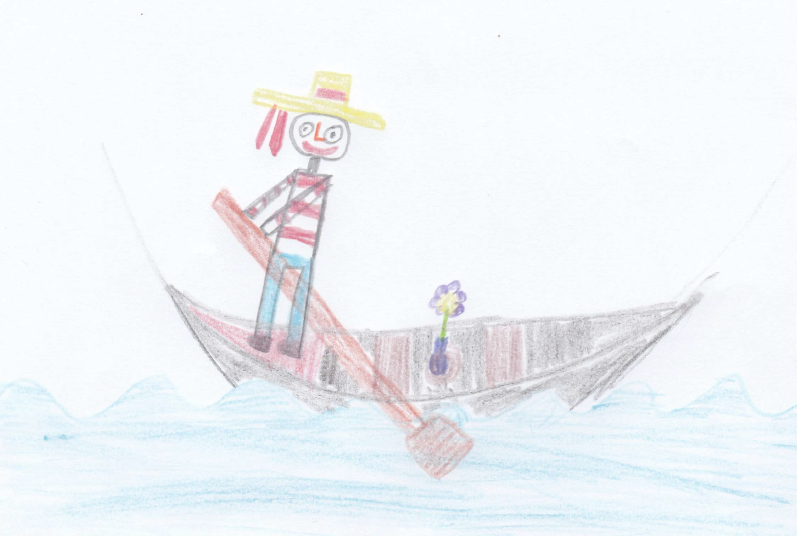 